PVK  BRNO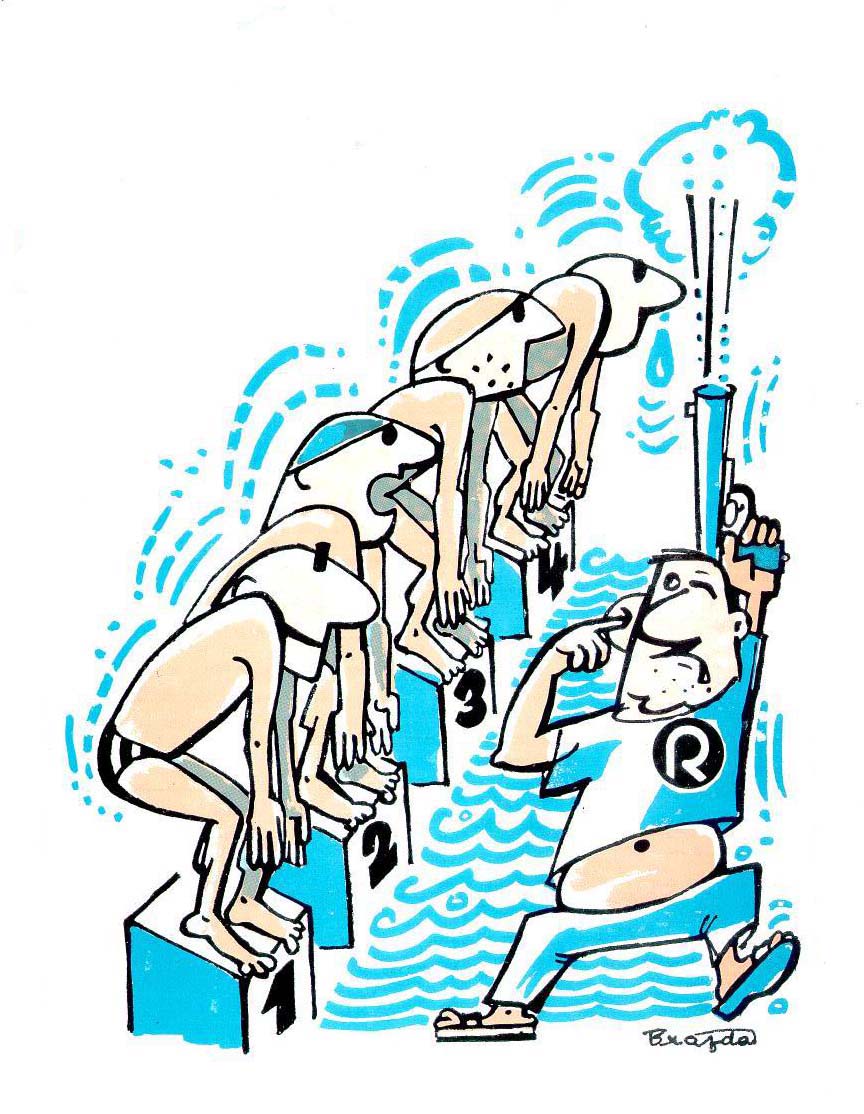 RozpisXXVIII. Velká cena města  Brnav plaveckém pětiboji masters pro rok 2016s mezinárodní účastí, memoriál Rudolfa Jašky.Pořadatel:                 Plavecký veteránský klub Brno                                 za podpory Magistrátu města BrnaDatum:                     12.  března 2016Místo:                       Plavecký stadion Tesly, Brno – Lesná , Halasovo náměstí 7Přihlášky:                 Do 5. března 2016         e-mail:  masterspvk@seznam.cz                                 Nebo poštou na adresu: PVK Brno,  Rudolf Šmerda                                                                       Velkopavlovická 17, Brno  628 00                                   Telefon:  +420 604 708 473Uveďte:                    Klub, jméno, rok narození, celý pětiboj  /nebo disciplínu/Startovné:                350,- Kč  celý pětiboj,         80,- Kč  každý jednotlivý startPrezentace:              12. března 2016 od 10:00 plavecký stadion TeslaCeny:                       Pět nejlepších dosažených výkonů v celém pětiboji vyhodnocených dle                                    Tabulek CZ – Masters obdrží věcné ceny.                                První tři muži a ženy v jednotlivých disciplínách obdrží drobné ocenění.                                Pohár – cenu Rudolfa Jašky, získá plavec s nejhodnotnějším bodovým                                 výkonem v jednotlivé disciplíně.Závodí se podle pravidel FINA a tohoto rozpisu, vzhledem k víceboji povoleny dva starty.Krytý bazén  -  25m   -  6 drah  -  voda 26 – 27 stupňů C  -  ruční měřeníVěkové skupiny  -  25-29,  30-34,  35-39,  40-44,  atdProgram – sobota 12. března 2016Rozplavání:              12:30    -    13:20Zahájení závodu:      13:30      / každá další disciplína start cca po 45 minutách /1.     50m  motýlek     M             2.     50m  motýlek     Ž3.     50m  znak           M             4.     50m znak           Ž5.     50m  prsa           M             6.     50m  prsa           Ž7.     50m  v. zp.          M             8.     50m  v.zp.          Ž9.    100m pz               M            10.   100m pz              ŽVšichni účastníci jsou odpovědni za svůj zdravotní stav a startují na vlastní nebezpečí.Výsledky budou uvedeny na webových stránkách:  www.masterspvk.czVelice se na všechny plavce těšíme !Za PVK Brno:    Rudolf  Šmerda  -  předseda,    a všichni brněnští plavci !!!